НАРОДНИЙ   ДЕПУТАТ    УКРАЇНИ 01008, м. Київ, вул. М. Грушевського, 5 Верховна Рада УкраїниВідповідно до частини першої статті 93 Конституції України, статті 12 Закону України «Про статус народного депутата України» вносимо на розгляд Верховної Ради України проект Закону України «Про внесення змін до статті 48 Регламенту Верховної Ради України щодо реєстрації постанов про скасування рішень Верховної Ради».Доповідатиме законопроект на пленарному засіданні Верховної Ради народний депутат України, Голова підкомітету з питань Регламенту Верховної Ради України Комітету Верховної Ради України з питань Регламенту, депутатської етики та організації роботи Верховної Ради України Фролов Павло Валерійович.Додатки:проект Закону – на 1 арк.;проект Постанови Верховної Ради України – на 1 арк.;порівняльна таблиця – на 1 арк.;пояснювальна записка – на 3 арк.Народні депутати України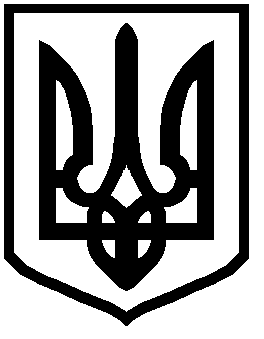 